Tough Enough To Wear PinkPerryton Rodeo Association5K Run/Walk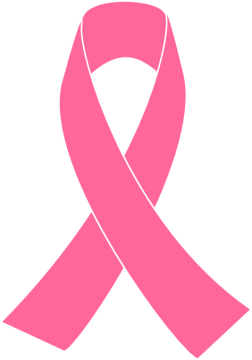 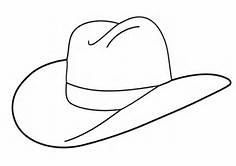 At the Ochiltree County rodeo arena (behind the Expo)Saturday September 16, 2017Registration 8:00 a.m.    Start 9:00 a.m.Early Registration $25.00				SWFTR Members $20.00  Race Day Registration $30.00			T-shirts to First 50 entries								received before September 4Name__________________________________________  Age________ Shirt Size: S  M  L  XLDate of Birth______/____/______   Address__________________________________________City_____________________State________ Zip__________   Phone_____________________Gender:  M   F           Email________________________________________________________Release Of LiabilityPARTICIPANT’S RELEASE (Must accompany registration form):In consideration of the acceptance of this entry form, I hereby release Perryton Rodeo Association, its officers,directors, agents, representatives, and the volunteers, sponsors, promoters and all other persons or entities associated with Perryton Rodeo Association(collectively “Releasees”) from liability for any injuries received by me during participation in this sporting event. I recognize that participation in the 5k Run/Walk exposes me to risks including, but not limited to, running relatedinjury and traffic, AND I HEREBY ASSUME FULL AND COMPLETE RESPONSIBILITY FOR ANYINJURY OR ACCIDENT WHICH MAY OCCUR DURING MY ATTENDANCE AT ORPARTICIPATION IN THIS EVENT.Entrant’s Signature: _________________________________________  Date____________(Parent signature for entrant under 18 years of age)Mail Completed form and fee to                                                                  Make Checks Payable ToJenny Barnes								        Perryton Rodeo AssociationPO Box 1225Perryton, Tx 79070Proceeds to benefit Tough Enough to Wear Pink, which donates 100% of the profits to Ochiltree General Hospital Mammography department.